План мероприятий, посвященных Году Литературы ( 2015 год).2015 год - Год литературы в России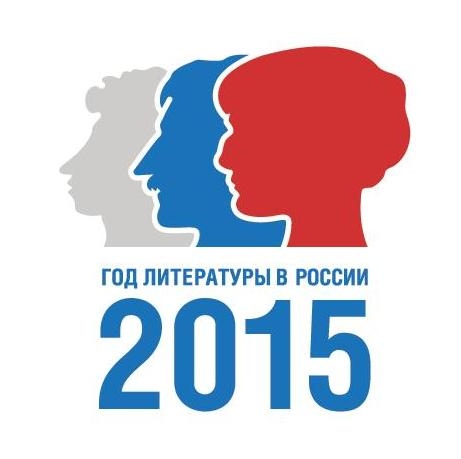 Год литературы – это продолжение Года культуры и его смысловые ориентиры для духовного развития человека, его нравственных основ. Продвижение чтения и просветительство в Год литературы должны стать объединяющим общество проектом, направленным на культурное развитие каждого человека, его систему ценностей.Главной целью проведения Года литературы является привлечение внимания общества к классической и современной литературе и чтению. Реализация роли литературы как духовно-нравственной основы развития личности, привлечение внимания общества к вопросам литературы и литературного творчества, развитие и продвижение литературного наследия региона, обеспечения максимальной доступности книжной культуры, повышение роли русской литературы и русского языка в современном мире.2015 год - год литературыЛитературные даты-2015В 2015 году литературные юбилеи отметят:100 лет12 января – 100 лет со дня рождения поэта, прозаика В.С. Шефнера (1915-2002)27 марта –  100 лет со дня рождения поэтессы, переводчицы В.М. Тушновой (1915-1965)5 мая – 100 лет со дня рождения поэта Е.А. Долматовского (1915—1994)23 июля – 100 лет со дня рождения поэта М.Л. Матусовского (1915—1990)26 сентября – 100 лет со дня рождения писателя С.С. Смирнова (1915—1976)7 октября – 100 лет со дня рождения поэтессы М.И. Алигер (1915—1992)28 ноября – 100 лет со дня рождения поэта, прозаика и драматурга К.М. Симонова (1915—1979)150 лет30 декабря – 150 лет со дня рождения английского писателя Д.Р. Киплинга (1865-1936)200 лет6 марта – 200 лет со дня рождения поэта П.П. Ершова (1815–1869)В 2015 году исполняется:1200 лет со времени рождения византийского просветителя Мефодия, создателя славянского алфавита (815—885)750 лет со времени рождения итальянского поэта А. Данте (1265-1321)355 лет со времени рождения английского писателя Д. Дефо (1660-1731)Январь2 января – 95 лет со дня рождения американского писателя – фантаста, ученого А. Азимова (1920–992)7 января – 90 лет со дня рождения английского зоолога и писателя Дж. М. Даррелла (1925–1995)15 января - 220 лет со дня рождения писателя, дипломата А.С. Грибоедова (1795—1829)19 января – 115 лет со дня рождения поэта М.В. Исаковского (1900-1973)29 января - 155 лет со дня рождения писателя А.П. Чехова (1860—1904)Февраль7 февраля – 130 лет со дня рождения американского писателя Синклера Льюиса (1885-1951)10 февраля – 125 лет со дня рождения поэта, прозаика и переводчика Б.Л. Пастернака (1890—1960)10 февраля - День памяти А.С. Пушкина14 февраля – 160 лет со дня рождения писателя В.М. Гаршина (1855–1888)21 февраля - Международный день родного языка23 февраля – 175 лет со дня рождения писателя В.В. Крестовского (1840-1895)28/29 февраля – 95 лет со дня рождения писателя Ф.А. Абрамова (1920–1983)Март2 марта - 215 лет со дня рождения поэта Е.А. Баратынского (1800-1844)3 марта – Всемирный день писателя (отмечается по решению 48 конгресса Международного Пен-клуба, состоявшегося 12-18 янв. 1986г.)6 марта – 540 лет со дня рождения итальянского скульптора, живописца, поэта Б. Микеланджело (1475-1564)12 марта – 90 лет со дня рождения американского писателя-фантаста Г. Гаррисона (1925-2012)4 марта - День православной книги20 марта – 110 лет со дня рождения писательницы В.Ф. Пановой (1905-1973)21 марта - Всемирный день поэзии24-30 марта – Неделя детской и юношеской книги (проходит в дни весенних каникул)АпрельВ конце апреля проходит всероссийская акция в поддержку чтения «Библионочь»2 апреля – Международный день детской книги (установлен  ЮНЕСКО в 1967 в день рождения Г. Х.Андерсена)              – 210 лет со дня рождения датского писателя Г. Х. Андерсена (1805-1875)             – 175 лет со дня рождения французского писателя Э. Золя (1840-1902)3 апреля – 95 лет со дня рождения писателя Ю.М. Нагибина (1920–1994)7 апреля – 245 лет со дня рождения английского поэта У. Вордсворда (1770-1850)10 апреля - 120 лет со дня рождения поэта В.А. Рождественского (1895-1977)18 апреля – 85 лет со дня рождения писателя, историка, литературоведа Н.Я. Эйдельмана (1930–1989)23 апреля – Всемирный день книги и защиты авторского права (1996) (объявлен ЮНЕСКО 19 апреля 1996 г. в память трех гениев мировой литературы - У. Шекспира (1564-1616), М. Сервантеса (1547-1616) и Инки Гарсиласо де ла Веги (1539-1616)Май16 мая – 105 лет со дня рождения поэтессы О.Ф. Берггольц (1910–1975)24 мая – День славянской письменности и культуры           – 110 лет со дня рождения писателя М. А. Шолохова (1905—1984)           – 75 лет со дня рождения поэта, драматурга, переводчика И. А. Бродского (1940—1996)27 мая – Общероссийский день библиотек (с 1995 г.)Июнь1 июня – 95 лет со дня рождения поэта Д. С. Самойлова (1920-1990)6 июня – Пушкинский день России. 216 лет со дня рождения русского поэта и писателя А. С. Пушкина (1799-1837г.)           – День русского языка (Указ Президента РФ от 6 июня 2011 года № 705  «О  Дне русского языка»)           – 140 лет со дня рождения немецкого писателя Т. Манна (1875-1955)21 июня – 110 лет со дня рождения французского философа, писателя Ж. П. Сартра (1905-1980) – 105 лет со дня рождения поэта А. Т. Твардовского (1910-1971)– 80 лет со дня рождения французской писательницы Ф. Саган (1935-2004)27 июня – 120 лет со дня рождения поэтессы, писательницы И. В. Одоевцевой (1895-1990)